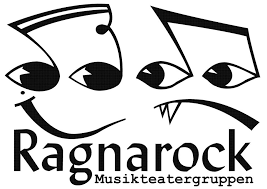 WEEKENDTUR TIL HÖÖR 20. -22. JANUAR 2023I lighed med tidligere år arrangeres en fælles tur for de ældste børnehold og ungdomsholdet. De fire grupper skal både arbejde med deres egne forestillinger, og lave dramatik m.v. sammen.Det er meget vigtigt, at ALLE deltager i denne tur.Adresse:	Höör ScoutgårdNorra Fogdarödsvägen 20 HöörAfgang:	Fra Humlebæk station (Østsiden)Mødetid senest 15.00Rejsen foregår med bus og færge. Hjemrejse:	Fra Höör søndag ca. 16.00Hjemkomst Humlebæk station ca. 17.50PRIS:	250 kr.Betaling kan ske kontant til egen underviser. 
Husk at skrive navn og hold på sedlen med indbetalingen! Ragnarocks mobiltelefon har nr. 3173 1975, brug den kun i nødstilfælde. Deltagere må ikke have telefoner fremme på turen, og de bruges heller ikke i pauserne. I tilfælde af hjemvé har underviserne telefonnumre på forældre. Som ledere deltager, Rosa Stanley, Nathaniel Peddie, Sarah Eckhardt-Læssøe, Mie Marie Jørgensen, William Yazaki, Xenia Windfeld-Henriques, Eline Van Bogaert m.fl.Huskeseddel:PAS!!!Sengetøj. (f.eks. lagen og sovepose) ikke madras. Varmt overtøj og støvler.Indesko.Skriveredskaber/Notesbog/papirEvt. musikinstrumenter.INGEN KAN UNDVÆRES I DENNE WEEKEND - SYGDOM ER DERFOR IKKE TILLADT!! 😊 Turens nøjagtige program med spisetider m.v. udleveres i bussen.Der kan købes sodavand til almindelig Ragnarock-pris: 5 kr. Oplysning om evt. allergier el.lign. bedes givet til en leder/underviser. Evt. spørgsmål besvares af Ragnarock på 3173 1975* eller af egen underviser.Nedenstående kupon afleveres sammen med betaling senest mandag d. 9. januar 2023.…………………………………………………………………………………………………………………………………………………………TilmeldingskuponUndertegnede forælder er indforstået med, at ________________________________________  
deltager i Ragnarocks weekendtur til Höör 20.-22. januar 2023.Forælderunderskrift: 	